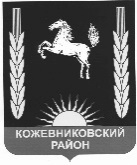 ДУМА КОЖЕВНИКОВСКОГО РАЙОНА                                                        Решение                                     24.02.2022                                                                                                                              № 91с.  Кожевниково Кожевниковского района Томской областиО внесении изменений в  Положение о бюджетном процессев муниципальном образовании Кожевниковский район, утвержденное решением Думы Кожевниковского района от 28.12.2019 г № 349С целью приведения нормативного правового акта в соответствие с действующим законодательством,ДУМА КОЖЕВНИКОВСКОГО РАЙОНА РЕШИЛА:Пункт  2  статьи  17   Положения  о  бюджетном  процессе в муниципальном образовании Кожевниковский район дополнить подпунктом 2 следующего содержания: 	       2) «документах, определяющих цели национального развития Российской Федерации и направления деятельности органов публичной власти по их достижению;».Подпункты: 2; 3; 4 пункта 2 статьи 17 считать соответственно подпунктами 3; 4; 5.3. Опубликовать настоящее решение в районной газете «Знамя труда» и разместить на официальном сайте органов местного самоуправления Кожевниковского района http://kog.tomskinvest.ru/. 4.  Настоящее решение вступает в силу со дня его официального опубликования.Председатель Думы Кожевниковского района                                                                                  Т.А.РомашоваВременно исполняющийобязанности ГлавыКожевниковского района                                                                                        В.В. Кучер